Protestantse gemeente te ScheveningenCollege van Kerkrentmeesters - Jaarrekening 2021Resultatenoverzicht voor ANBI-publicatie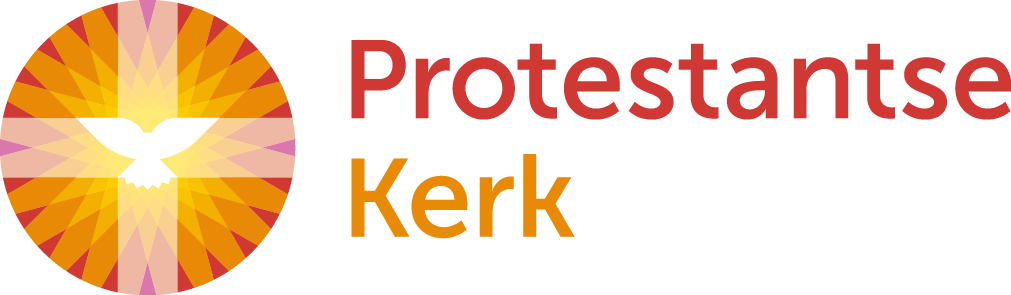 Totaal mutaties bestemmingsreserves/-fondsen (C)	-5.000	-419.834	-2.969.992Resultaat naar Algemene reserve (D)	42.353	274.196	166.672	Totaal baten AUitgaven en KostenKosten kerkelijke gebouwen exclusief afschrijvingen Kosten overige niet-kerkelijke eigendommen en inventarissenAfschrijvingen onroerende zaken, installaties/invent.Pastoraat resp. diaconaal pastoraatKosten kerkdiensten en kerkelijke activiteitenVerplichtingen/bijdragen aan andere organenSalarissen en vergoedingenKosten beheer, administratie en archiefRentelasten/bankkosten943.820187.60024.500-373.36713.30036.700170.70064.00026.3001.018.281253.30544.3939.325318.62621.90839.377146.95974.53533.9521.092.570414.48626.6313.143314.09299.79736.985142.44199.39217.749Totaal lasten A896.467942.3801.154.717Operationeel resultaat (A)Incidentele baten en lastenIncidentele batenIncidentele lasten47.353--75.901618.129--62.1473.399.285 -200.475Incidentele baten en lasten (B)-618.1293.198.810Resultaat verslagjaar (A+B)Mutaties bestemmingsreserves/-fondsenOnttrekkingen bestemmingsreservesOnttrekkingen bestemmingsfondsenToevoegingen bestemmingsreservesToevoegingen bestemmingsfondsen47.353----5.000694.030077.159-487.356 -9.6373.136.664237.44658.286-3.243.128 -22.596Opbrengsten en BatenBegroting 2022Rekening2021Rekening2020Opbrengsten onroerende zakenOpbrengsten uit rente, dividenden en beleggingenBijdragen van leden en anderenOpbrengsten uit subsidies en bijdragen305.09012.000529.90096.830265.73425.361 591.696135.490229.26922.434 584.366256.501